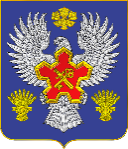                                                               ВОЛГОГРАДСКАЯ ОБЛАСТЬ П О С Т А Н О В Л Е Н И ЕАДМИНИСТРАЦИИ ГОРОДИЩЕНСКОГО МУНИЦИПАЛЬНОГО РАЙОНАот 19 сентября 2019 г. № 840-пО внесении изменений в постановление администрации Городищенского муниципального района Волгоградской области «21» ноября 2018 г. № 1034-п «Об утверждении административного регламента предоставления муниципальной услуги «Предоставление разрешения на отклонение 
от предельных параметров разрешенного строительства, реконструкции объектов капитального строительства» на территории Городищенского муниципального района Волгоградской области»В соответствии со статьей 57.3 Градостроительного кодекса Российской Федерации, Федеральными законами от 06.10.2003 № 131-ФЗ «Об общих принципах организации местного самоуправления в Российской Федерации», от 27.07.2010 № 210-ФЗ «Об организации предоставления государственных 
и муниципальных услуг», от 03.08.2018 № 340-ФЗ «О внесении изменений 
в Градостроительный кодекс Российской Федерации и отдельные законодательные акты Российской Федерации», Законом Волгоградской области от 07.06.2018 № 72-ОД «О градостроительной деятельности 
на территории Волгоградской области», руководствуясь Уставом администрации Городищенского муниципального района Волгоградской области  п о с т а н о в л я е т:1.	Внести в Административный регламент предоставления муниципальной услуги «Выдача градостроительного плана земельного участка», утвержденный постановлением администрации Городищенского муниципального района Волгоградской области от «21» ноября 2018 г. № 1034-п «Об утверждении административного регламента предоставления муниципальной услуги «Предоставление разрешения на отклонение от предельных параметров разрешенного строительства, реконструкции объектов капитального строительства» на территории Городищенского муниципального района Волгоградской области», следующие изменения:1)	пункт 2.9.2 дополнить абзацем следующего содержания:«-	запрашиваемое отклонение от предельных параметров разрешенного строительства, реконструкции объектов капитального строительства 
не соответствует ограничениям использования объектов недвижимости, установленным на приаэродромной территории.».2.	Настоящее постановление вступает в силу со дня его официального опубликования (обнародования).3.	Контроль за исполнением настоящего постановления возложить 
на заместителя главы Городищенского муниципального района Волгоградской области П.В. Воробьева.И.о. главы Городищенского муниципального районаВолгоградской области		                                                                В.В. Зубков